ПТИЦА – СЧАСТЬЯ.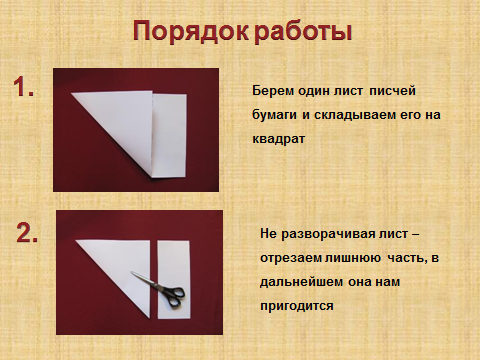 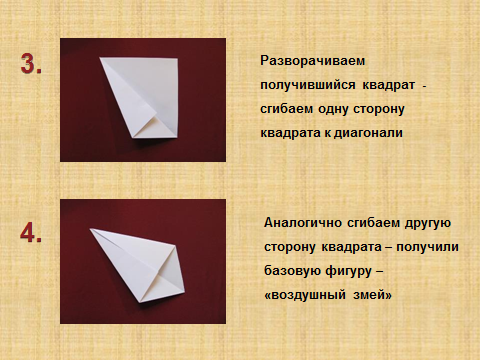 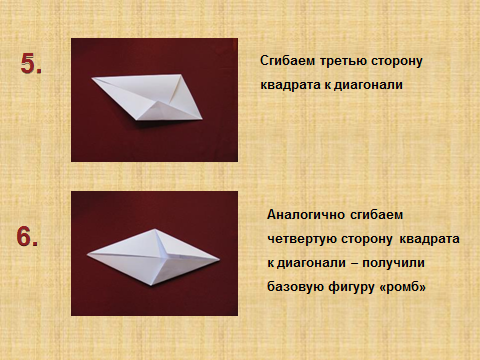 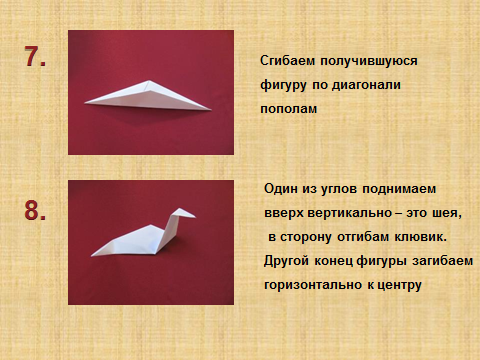 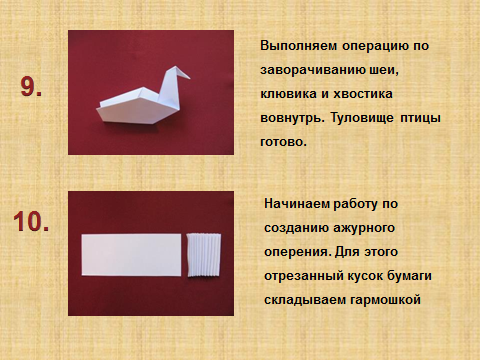 